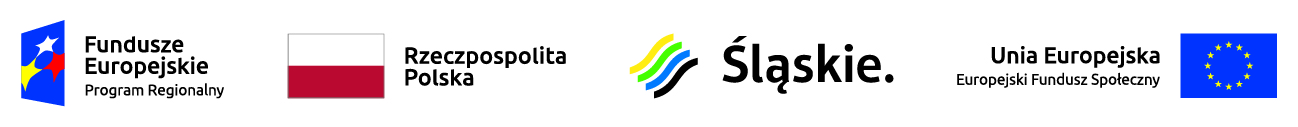 Skład Komisji Oceny ProjektówL.p.Imię i NazwiskoFunkcja pełniona w KOP1.Tomasz MaciołPrzewodniczący KOP2.Anna TofilskaZastępca przewodniczącego KOP3.Adam SkupnikZastępca przewodniczącego KOP4.Anna GillnerSekretarz KOP5.Barbara Wyka-MikrutSekretarz KOP6.Diana GruszkaSekretarz KOP7.Adam PrusikSekretarz KOP8.Magdalena DzierżycCzłonek KOP – pracownik IOK9.Anna KopkaCzłonek KOP – Ekspert10.Paweł MazurczykCzłonek KOP – pracownik IOK11.Magdalena Kościelniak Członek KOP – pracownik IOK12.Marcelina PinderakCzłonek KOP – pracownik IOK13.Radosław KrawiecCzłonek KOP – pracownik IOK14.Izabella BalcerzakCzłonek KOP – Ekspert15.Piotr BogaczCzłonek KOP – pracownik IOK16.Andrzej BryjaCzłonek KOP – pracownik IOK17.Krystyna BrząkalikCzłonek KOP – Ekspert18.Katarzyna CzerwikCzłonek KOP – pracownik IOK19.Arkadiusz DąbrowskiCzłonek KOP – Ekspert20.Aneta FausekCzłonek KOP – Ekspert21.Agnieszka KowalczykCzłonek KOP – Ekspert22.Katarzyna KozłowskaCzłonek KOP – pracownik IOK23.Joanna KrólCzłonek KOP – pracownik IOK24.Radosław KubicaCzłonek KOP – pracownik IOK25.Małgorzata KwiatkowskaCzłonek KOP – pracownik IOK26.Katarzyna LewandowskaCzłonek KOP – Ekspert27.Anna ManieckaCzłonek KOP – pracownik IOK28.Izabela MichalikCzłonek KOP – Ekspert29.Beata Odrzywolska-KokoszkaCzłonek KOP – Ekspert30.Renata PacholskaCzłonek KOP – Ekspert31.Edyta PawlakCzłonek KOP – Ekspert32.Łukasz RobakowskiCzłonek KOP – pracownik IOK33.Beata RotkegelCzłonek KOP – pracownik IOK34.Sabina SłomianyCzłonek KOP – pracownik IOK35.Tomasz StećCzłonek KOP – pracownik IOK36.Marcin StempniakCzłonek KOP – pracownik IOK37.Anna SzpalaCzłonek KOP – pracownik IOK38.Małgorzata SzymanowskaCzłonek KOP – pracownik IOK39.Krzysztof ŚledzińskiCzłonek KOP – Ekspert40.Monika ZającCzłonek KOP – Ekspert